 	.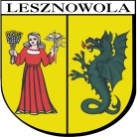 Rada Gminy Lesznowola  BRG. 0002/0006.XXXVIII.2013                                                                                                                   OGŁOSZENIE   	                 Uprzejmie zapraszam na sesję Rady Gminy Lesznowola.Sesja odbędzie się w dniu 24 stycznia  2014r. godz. 900  /piątek/  w sali konferencyjnej Urzędu Gminy Lesznowola. Proponuje się następujący porządek posiedzenia:  1. Otwarcie obrad XXXVIII sesji Rady Gminy Lesznowola.   2. Przyjęcie porządku obrad.                           3. Przyjęcie sprawozdania Wójta Gminy za okres od 23 grudnia 2013r. do 08 stycznia 2014r. 4. Informacje Przewodniczącej Rady Gminy Lesznowola o działaniach podejmowanych     w okresie między sesjami. 5. Rozpatrzenie projektów uchwał Rady Gminy Lesznowola w sprawie:  a) zmiany uchwały budżetowej Gminy Lesznowola na rok 2014,     b) wyrażenia zgody na odpłatne nabycie na rzecz Gminy Lesznowola prawa własności         niezabudowanej nieruchomości , oznaczonej w ewidencji gruntów i budynków nr 119,         położonej w obrębie Janczewice, gmina Lesznowola,   c) wyrażenia zgody na odpłatne nabycie na rzecz Gminy Lesznowola prawa własności          niezabudowanej nieruchomości, oznaczonej w ewidencji gruntów i budynków nr 89/4,          położonej w obrębie Stefanowo, gmina Lesznowola,  d) odstąpienia od sporządzenia zmiany miejscowego planu zagospodarowania         przestrzennego  gminy Lesznowola dla obszaru określonego w uchwale Nr 61/VII/2003         Rady Gminy Lesznowola z dnia 16 kwietnia 2003r. w sprawie przystąpienia do         sporządzenia zmiany miejscowego planu zagospodarowania przestrzennego gminy         Lesznowola dla części obrębu Stachowo, Wola Mrokowska, Warszawianka, Kolonia         Mrokowska i Kosów,  e) przystąpienia do sporządzenia zmiany miejscowego planu zagospodarowania        przestrzennego gminy Lesznowola dla części obrębów: Stachowo, Wola Mrokowska,        Warszawianka, Kolonia Mrokowska,  f) zmiany uchwały Nr 281/XXI/2008 Rady Gminy Lesznowola z dnia 21 listopada 2008r. w       sprawie przystąpienia do sporządzenia zmiany miejscowego planu zagospodarowania       przestrzennego dla wsi Lesznowola, Kolonia Lesznowola, Janczewice, Podolszyn oraz       terenu PAN Jastrzębiec, PAN Kosów w gminie Lesznowola,   g) uchwalenia miejscowego planu zagospodarowania przestrzennego gminy Lesznowola dla        części obrębu Zgorzała,  h) zmiany Studium uwarunkowań i kierunków zagospodarowania przestrzennego gminy           Lesznowola dla części obrębu KPGO Mysiadło,  i)  nadania nazwy drodze ul. Storczykowa – Nowa Wola,  j)  wyrażenia woli do opracowania i wdrażania planu gospodarki niskoemisyjnej        realizowanego  w ramach Priorytetu IX Infrastruktura energetyczna przyjazna        środowisku i efektywność  energetyczna – Działanie 9.3 Termomodernizacja obiektów        użyteczności publicznej – plany gospodarki niskoemisyjnej współfinansowanego ze        środków Funduszu Spójności w ramach  Programu Operacyjnego Infrastruktura i        Środowisko, k)  wyrażenia zgody na wniesienie wkładu niepieniężnego w celu pokrycia podwyższonego         kapitału zakładowego Lesznowolskiego Przedsiębiorstwa Komunalnego Sp. z o.o z             siedzibą w Lesznowoli. 6. Przyjęcie sprawozdania z pracy Komisji Polityki Gospodarczej za okres od 25 lutego 2013r      do 30 grudnia 2013r.7. Przyjęcie planu pracy Komisji Polityki Gospodarczej na 2014r.8. Przyjęcie sprawozdania z pracy Komisji Polityki Przestrzennej Rolnej i Urbanistyki za      okres od 20 lutego 2013r. do 30 grudnia 2013r.9. Przyjęcie planu pracy Komisji Polityki Przestrzennej Rolnej i Urbanistyki na 2014r.10.Przyjęcie sprawozdania z pracy Komisji Polityki Społecznej za okres od 19 lutego 2013r.       do 30 grudnia 2013r.11.Przyjecie planu pracy Komisji Polityki Społecznej na 2014r.12.Przyjęcie sprawozdania z pracy Komisji Rewizyjnej za okres od 7 stycznia 2013r. do 20       grudnia 2013r.13. Przyjęcie planu pracy Komisji Rewizyjnej na 2014r.14. Przyjęcie sprawozdania z pracy Komisji Statutowej.15. Przyjęcie planu pracy Komisji Statutowej na 2014r.16.Przyjęcie protokołu Nr XXXVI/R/2013 z dnia 20 grudnia 2013r.17. Przyjęcie protokołu Nr XXXVII/R/2013 z dnia 30 grudnia 2013r.18.Oświadczenia, pytania i interpelacje.   19. Sprawy różne.   20. Zamknięcie XXXVIII sesji Rady Gminy Lesznowola.Przewodnicząca Rady Gminy Lesznowola              									      Bożenna Korlak